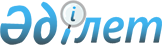 О признании утратившим силу нормативного правового актаРешение акима Мартукского сельского округа Мартукского района Актюбинской области от 05 апреля 2016 года № 1      В соответствии со статьями 21-1, 43-1 Закона Республики Казахстан от 24 марта 1998 года "О нормативных правовых актах" и статьями 35, 37 Закона Республики Казахстан от 23 января 2001 года "О местном государственном управлении и самоуправлении в Республике Казахстан", аким сельского округа РЕШИЛ:

      1. Признать утратившим силу решения акима Мартукского сельского округа от 29 ноября 2008 года № 1 "О присвоений названий улицам населенных пунктов Мартукского сельского" (зарегистрированное в реестре государственной регистрации нормативных правовых актов № 3-8-71, опубликованное в районном газете "Мартөк тынысы" 07 января 2009 года).

      2. Контроль за исполнением настоящего решения возложить на заместителя акима сельского округа Каржауову Ж.


					© 2012. РГП на ПХВ «Институт законодательства и правовой информации Республики Казахстан» Министерства юстиции Республики Казахстан
				
      Аким Мартукского сельского округа 

М. Ауелбеков
